Styremøte 19,03-2024Til stede: Torleif Sør-Reime, Sandra Svang Gjeruldsen, Marion V. Ekhaugen, Nils Ivar Helledal, Kai Sundberg, Hege Fatland, Steven Bogstrand Thorkildsen.Øvrige: Jeanett Topland Vereide Agenda.1/1-24 GeneralforsamlingGikk gjennom årsberetning, planlegging av møte og arbeidsoppgaver2/1-24 RegnskapGjennomgang av regnskap for 20233/1-24 AndelshesterVidere drift av andelslagene. Første evalueringsrunde er tatt og andelslaget fortsetter. Hestene gjør det godt og vi ser positivt på det.Vedtak: Hestene har vist seg gode her nede og andelslaget fortsetter frem til kontraktslutt.4/1-24 ForbundssekretærLeder legger frem forslag til ny løsning noe styret godkjenner.Vedtak: Marianne Klepaker tar over forbundssekretær stillingen fra 1 april.5/1-24 ÅrsberetningerGjennomgang av de årsberetninger som er kommet inn.Vedtak: Jeanett sender ut til de som mangler og som ikke har fått med seg alt.Eventuelt:Aktivitetsstallen- Sandra slutter som instrul<tør hos oss og vi leter etter ny.NM-ponnier- vi tar det igjen på et senere møteAS- info gis av lederSørlandets Travpark 19 mars 2024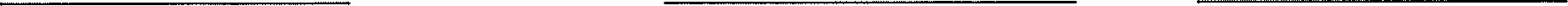 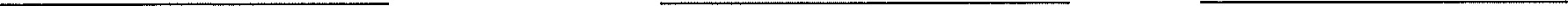 Kai Sundberg, lederTorleif Sør- ReimeNils Ivar HelledalSteven Bogstrand ThorkildsenMarion V. EkhaugenHege Fatland